Reception week 34	      	    	Theme-	Getting To Know Routines, ‘Handa’s Surprise’ and ‘The Princess and the Wizard’	     Week Commencing: 08.06.20Staff InfoFocus ChildrenMrs Griffiths and Mrs Batchelor bubble 1 Miss Andow and Mrs Derby bubble 2Mon- Fri- Bubble 1 all dayWed- Fri- Bubble 2 home at 12Rotate the focus around the children in your bubbleMondayMondayTuesdayTuesdayWednesdayWednesdayThursdayThursdayFridayFriday8:50Soft start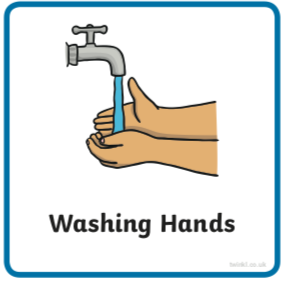 Whilst chn arrive encourage them to use the image to create a conversation between the chn https://www.pobble365.comCan you talk in full sentences? Can you make sure your sentence has a ‘who’ and a ‘what’ in it? Use your imagination as much as you like- there is no wrong or right!8:50https://www.pobble365.com8:50https://www.pobble365.com8:50https://www.pobble365.com8:50https://www.pobble365.com9:00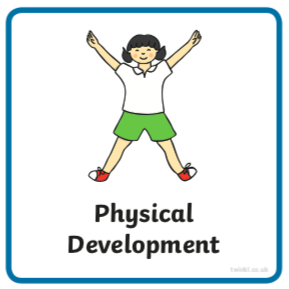 If these links don’t load find ‘Kids Get Moving’ channel on youtubeAdult led- Try this Harry Potter ‘Book of Spells’ workout to make sure you’re awake and ready for the dayhttps://www.youtube.com/watch?v=GZrvByulAHg&t=57s9:00Adult led- Try this Frozen ‘Elsa’s workout todayhttps://www.youtube.com/watch?v=R-dpQ2JjJCw9:00Adult led- Try this Star Wars ‘Jedi Training’ today https://www.youtube.com/watch?v=6wVo6HmfIds9:00Adult led- Try this super hero workout todayhttps://www.youtube.com/watch?v=TGex6z_t4Mk9:00Adult led- Try this Avenger’s training academy ‘Spiderman Workout’ todayhttps://www.youtube.com/watch?v=YC_V8hnU2PY9:10- 9:30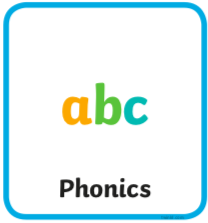 Adult led- PhonicsSee powerpoint9:30- 9:30Adult led- PhonicsSee powerpoint9:10- 9:30Adult led- PhonicsSee powerpoint9:10- 9:30Adult led- PhonicsSee powerpoint9:10- 9:30Adult led- PhonicsSee powerpoint9:30- 10:30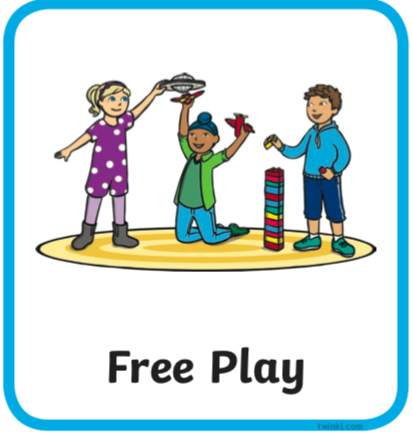 Child led- Play in continuous provision Resource idea- Bucket/ container of clean water and brush/ sponge can you ‘clean’ the (real) car? Or maybe clean/ ‘paint’ the shed/outside of your home?Adult 1 child led- Support play (IMP*)Adult 2 led- 1:1 reading9:30- 10:30Child led- Play in continuous provision Resource idea- Instruments or pots, pans and spoonsAdult 1 led- 1:1 readingAdult 2 child led- Support play (IMP*)9:30- 10:30Child led- Play in continuous provision Resource idea- Double sided tape on card. Can you collect pieces of nature to attach?Adult 1 child led- Support play (IMP*)Adult 2 led- 1:1 reading9:30- 10:30Child led- Play in continuous provision Resource idea- Chalk lines/ zones outside with number of points in and a ball/ scrumpled paperAdult 1 led- 1:1 reading Adult 2 child led- Support play (IMP*)9:30- 10:30Child led- Play in continuous provision Resource idea- Table/ tuff tray with a label ‘observation station’. Can you find interesting things to add to the table for others to enjoy looking at?Adult 1 child led- Support play (IMP*)Adult 2 led- 1:1 reading10:30/45- 11Playtime- All children outside10:30/45- 11Playtime- All children outside10:30/45- 11Playtime- All children outside10:30/45- 11Playtime- All children outside10:30/45- 11Playtime- All children outside11:00 11:50Child led- Play in continuous provision Adult 1 led- Writing groups (at home write a sentence using one of the pictures in phonics)Adult 2 led- Writing groupsTidy up11:00 11:50Child led- Play in continuous provision Adult 1 led- Writing groups (at home write a sentence using one of the pictures in phonics)Adult 2 led- Writing groupsTidy up11:00 11:50Child led- Play in continuous provision Adult 1 led- Writing groups(at home write a sentence using one of the pictures in phonics)Adult 2 led- Writing groupsTidy up11:00 11:50Child led- Play in continuous provision Adult 1 led- Writing groups(at home write a sentence using one of the pictures in phonics)Adult 2 led- Writing groupsFull tidy up inside and outside11:00 11:50Child led- Play in continuous provision Adult 1 led- Writing groups(at home write a sentence using one of the pictures in phonics)Adult 2 led- Writing groupsTidy up12:00- 13:00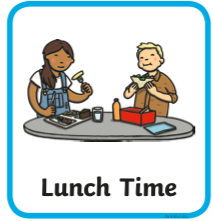 Lunchtime12:00- 13:00Lunchtime12:00- 13:00Lunchtime12:00- 13:00Lunchtime12:00- 13:00Lunchtime13:10- 13:30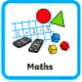 Adult led- Mathshttps://whiterosemaths.com/homelearning/early-years/You will need to find ‘The Princess and the Wizard’ story on youtube13:10- 13:30Adult led- Mathshttps://whiterosemaths.com/homelearning/early-years/You will need 2 folded pieces of paper and some music13:10- 13:30Adult led- Mathshttps://whiterosemaths.com/homelearning/early-years/You will need some space to play two games13:10- 13:30Adult led focus- Maths https://whiterosemaths.com/homelearning/early-years/Use your WB or paper portrait. You many need to unifix to help you check you have 20 ingredients13:10- 13:30Adult led-Mathshttps://whiterosemaths.com/homelearning/early-years/13:30Child led- Play in continuous provision Adult 1 child led- Support play (IMP*)Adult 2 child led- Support play (IMP*)13:30Child led- Play in continuous provision Adult 1 child led- Support play (IMP*)Adult 2 child led- Support play (IMP*)13:30Child led- Play in continuous provision Adult 1 child led- Support play (IMP*)Adult 2 child led- Support play (IMP*)13:30Adult led- Physical exerciseDaily mileBikes on the field pathWalk to the pondParachute gamesRelays in the MUGATrack races on the fieldRoll the dice action game13:30Child led- Play in continuous provision Adult 1 child led- Support play (IMP*)Adult 2- Book changes and restocks14:3014:45Adult 1 Full tidy outAdult 2 Full tidy in14:3014:45Adult 1 Full tidy in Adult 2 Full tidy out14:3014:45Adult 1 Full tidy outAdult 2 Full tidy in13:30- 14:45Adult led- Physical exerciseDaily mileBikes on the field pathWalk to the pondParachute gamesRelays in the MUGATrack races on the fieldRoll the dice action game14:3014:45Adult 1 Full tidy outAdult 2 Full tidy in14:45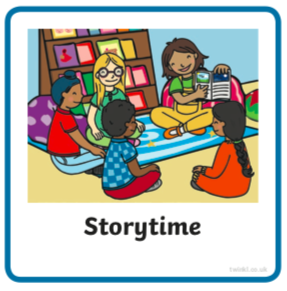 Adult led- Communication and languageTalk through this page and watch the videoshttps://ashtonvaleprimary.weebly.com/class-blog---penguin/preparing-for-restarting-school14:45Adult led- Communication and languageRead ‘Handa’s Surprise’ (youtube if no book) first without the illustrations. Ask chn to describe to their talk partner what they could picture as you read. Scribe their ideas so that you have a record of this version. Read the story again showing the children the illustrations. Read to the end without stopping to comment or question. Invite the children to describe what has happened in the story for a second time. How has seeing the pictures changed their descriptions of what happened? Why is Handa surprised at the end? We knew about what the animals got up to? Did Handa? 14:45Adult led- Communication and languageRevisit this page, watch the videos and reflect on how today had similarities and differences since before the school closurehttps://ashtonvaleprimary.weebly.com/class-blog---penguin/preparing-for-restarting-school14:45Adult led- Communication and languageHanda is from the Luo tribe of south-west Kenya.http://news.bbc.co.uk/cbbcnews/hi/pictures/galleries/newsid_2658000/2658491.stmTalk about these African photos together.Can you remember the names of the fruits? Can we find different pictures of them online? Which ones have seeds in? What colour are they? Which ones have you tried? Which ones would you like to try? Can you draw/ write it. Pay attention to the details.14:45Adult led- Communication and languageBlow up a balloon and let it go. How did the class feel? Did the have a surprised feeling?Talk partner- was it right that the animals took the fruit Handa had collected?Why not?Discuss stealing together.What does it mean?Draw a surprised face or a situation where you may have a surprised feeling.15:05Collect belongings for home timeReflection of the day/ singing15:05Collect belongings for home timeReflection of the day/ singing15:05Collect belongings for home timeReflection of the day/ singing15:05Collect belongings for home timeReflection of the day/ singing15:05Collect belongings for home timeReflection of the day/ singing*IMP Focus on children of the weekCheck child’s cover sheet for focuses (areas of the curriculum or other focuses)Observe and wait for a suitable moment where you feel you can extend the child in some way (interact not interfere)Teach the next step to the child when appropriate (this could be by providing a suitable environment or resources, or by using the following teaching methods encouraging, explaining, questioning, facilitating, modeling, showing, setting challenge) Note the outcome- record on ILD during or after interaction (focus on interaction not the documenting)Cycle:Observe (and possibly assess), wait for a moment where you can make a difference and Teach the appropriate next step, Record the outcome (evidence that learning has happened)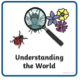 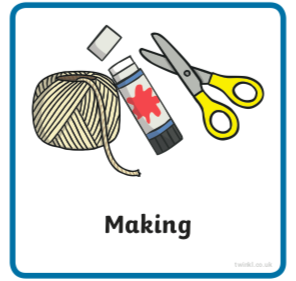 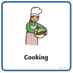 ProvisionProvisionProvisionProvisionProvisionIndividualTo be confirmedLimited cleanable options in classroom for weekly rotation after cleanTo be confirmedLimited cleanable options in classroom for weekly rotation after cleanTo be confirmedLimited cleanable options outside for weekly rotation after cleanTo be confirmedLimited cleanable options outside for weekly rotation after cleanPacks PencilColouring pencils/ crayonsPaper/ blank exercise bookGlue stickScissorsTapeWhiteboardPenSponge rubberClipboardNumiconUnifixStencils CarsPlastic small people DuploPlastic only junk modelingCounting sticksCounting teddiesRubbing platesPlanes and trainsAnimalsLegoPlastic only junk modelingArea outside RecBubble’s own box withBats BallsQuoitsHoops HudlesBikes WheelbarrowPlastic large constructionMud kitchen plastic/ metal equipmentBlue water tray for cleaningArea outside Y1Bubble’s own box withBats BallsQuoitsHoops HurdlesFoam constructionPlastic dollsPlastic dinosaursTuff tray with mud kitchen plastic/ metal equipmentBlue water tray for cleaning